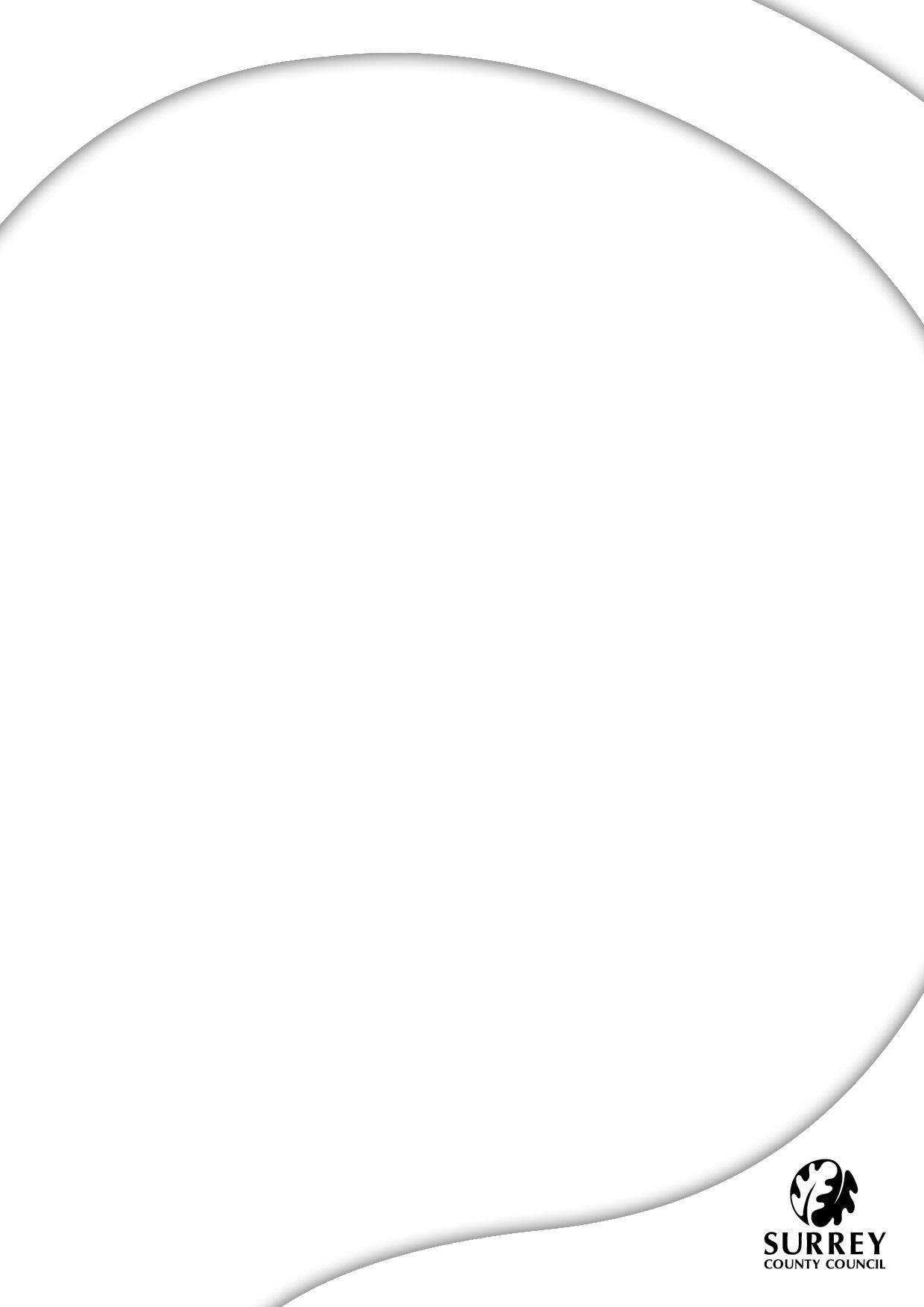 Section 1: Eligibility checklistName of community/ voluntary group or organization:Charity/ company number (if applicable):Name of main contact (including position if applicable):Address and postcode:Telephone Number:Email address:Name of at least 1 other contact who will be jointly responsible for the project:How much are you applying for? (Max £10,000):Name of the project:Do you represent a community group?:Yes/NoIs your project in Horley and/or Stanwell?Has your group been operating for at least 3 months?Yes/NoWill all activities comply with government Covid regulations?Yes/NoIs your group constituted?Yes/noIf not, which charitable partner will hold the funds for you? Please give their name, address and charity number:Section 2: Main QuestionsQuestion 1: Who does your project aim to help? (300 words)Priority will be given to applications who support people most impacted by Covid-19, especially carers, older people, those with Learning Disabilities, Autism, or people living with long term conditions or disabilities, including mental health problems.Question 2: What does your project aim to achieve? (300 words)Question 3: Please provide a brief description of your project and what you want to do (500 words)In this section, you should cover how the project uses nature to improve health and wellbeing. You are also encouraged to attached photographs, videos or feedback from potential participants that show the issues your project will focus on.Question 4: Project outcome: what difference will your project make? (200 words)Include:How your project will address the fund’s priorities How it will help local people to sustain their health, independence and wellbeingQuestion 5: How will you know if your project has been successful? (200 words)We ask successful applicants to report on their progress using short videos, photographs and feedback from participants in their project. Please confirm you agree to create and share this information, and will follow GDPRYes/NoPlease provide a breakdown using the table below of how you would spend the funding (For example: equipment, staff.)Total:Is there any other support you would need from Surrey County Council to help deliver your project? For example: training, employee volunteers, publicity, help with communications.Please film a short video or detail any requests for support below.Applications and recordings should be submitted by 5pm, 22 October 2021 to julia.pears@surreycc.gov.ukItemDescriptionUnit CostQuantityTotal Cost